UNIVERSITAS YUDHARTA PASURUAN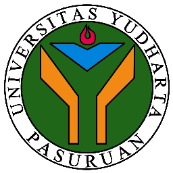 FAKULTAS PSIKOLOGI		REKAP NILAISEMESTER GENAP- TAHUN AKADEMIK 2022/2023PROGRAM STUDI PSIKOLOGI (C)Nama Dosen: Drs. ABDUL AMIN, M.PsiSKS: 2Matakuliah: Pendidikan MultikulturSemester: 2 - CNo.NamaNIMNilai AkhirKehadiran1.MOCH. ATHO'ILLAHISSAKANDARI202269110030B+152.SAKRONI202269110038E93.SINDI MAULIDATUN NISYA'202269110040A-154.REVI NUR SAFITRI202269110041D155.MUHAMMAD YAHYA202269110042A156.MOHAMMAD YAHYA ADI RACHMATULLOH202269110062D157.SILFI OKTAFIANI RIZQI202269110064D158.KUNTI DEWI MASYITOH202269110067A159.MUKHAMMAD DAVID SETIAWAN202269110068A1510.AUDYA SHIVA ANABILLAH202269110071A1511.MAURIN FIORENTINA HERERRA202269110090A-15Jumlah MahasiswaJumlah MahasiswaJumlah MahasiswaParaf dosen pengampuParaf dosen pengampuParaf dosen pengampuPasuruan, 10 Juli 2023Dosen Pengampu,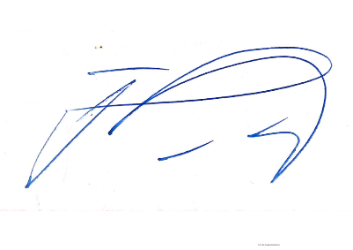 (Drs. Abdul Amin, M.Psi)